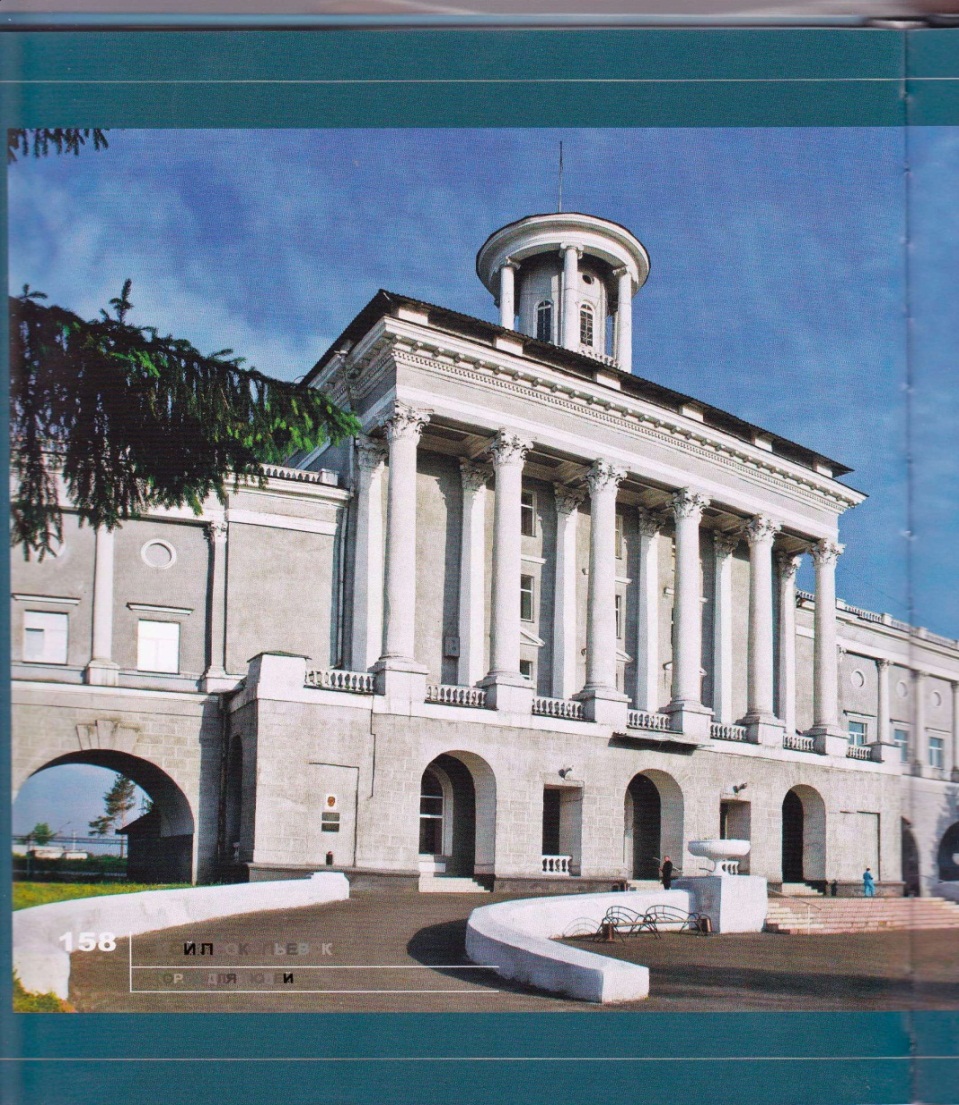 Приложение № 1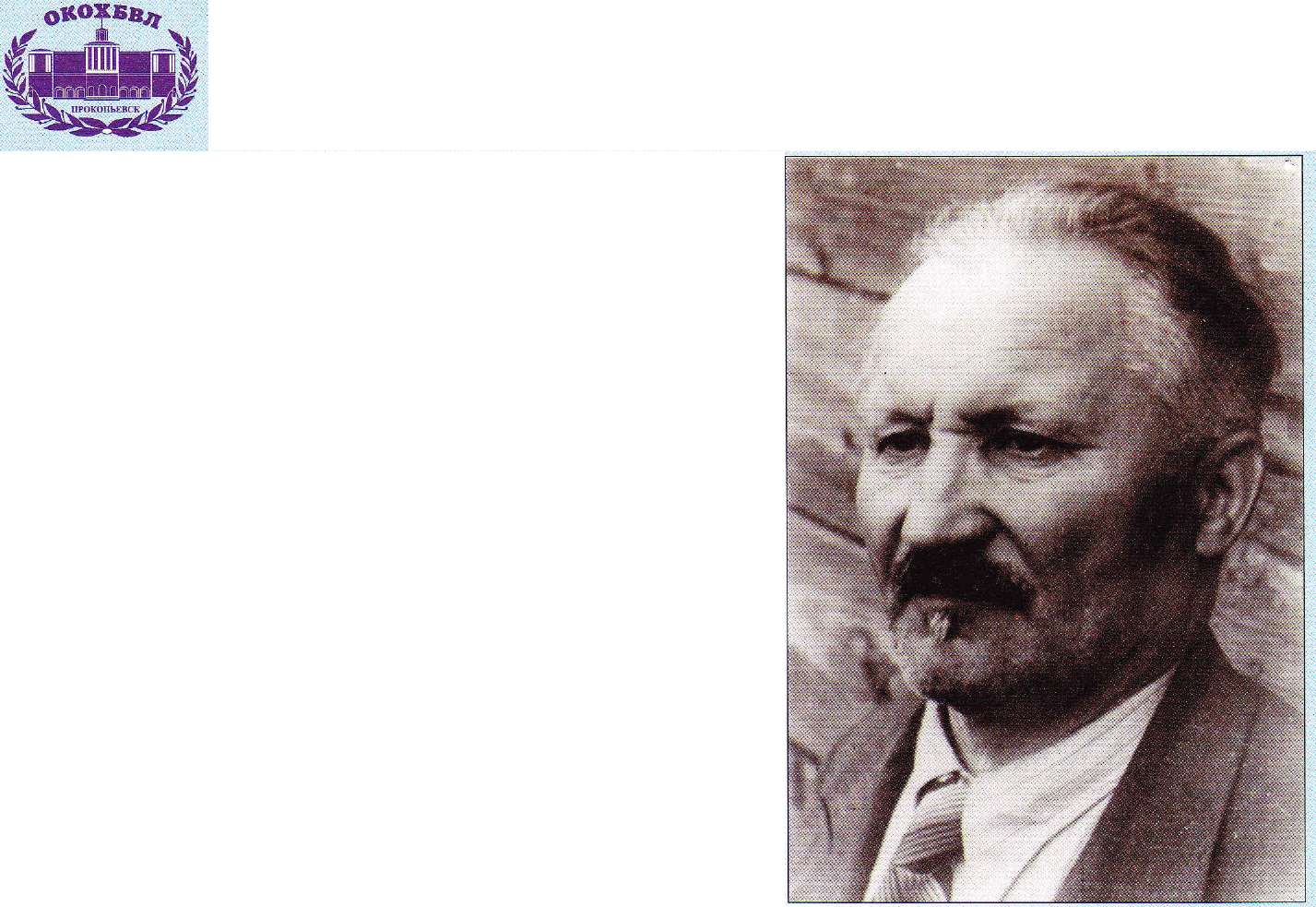 Приложение № 2                                   Михаил Иванович Никифоров, 1960 год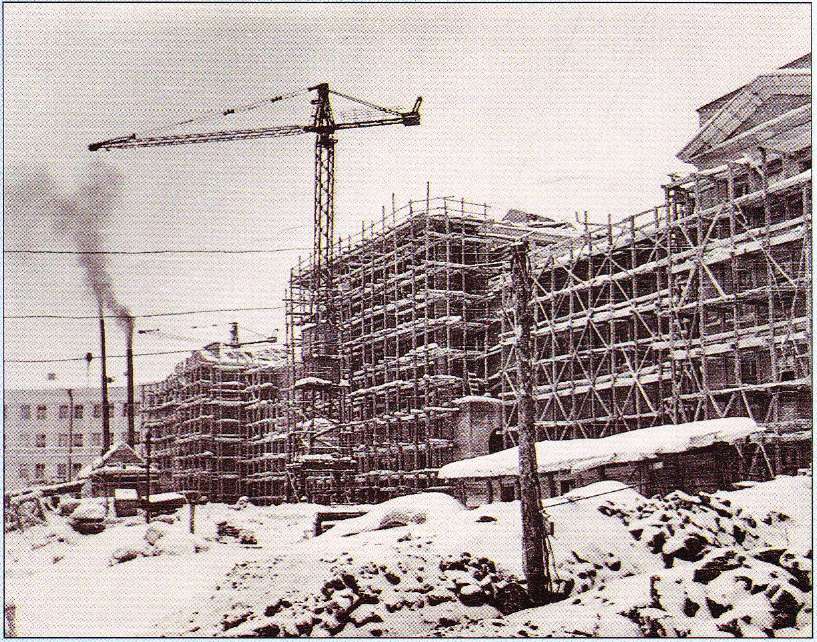 Приложение № 3Приложение № 4Хронологическая справка.- 1 января 1957 года на основании приказа Прокопьевского городского отдела здравоохранения на базе травматологического отделения при городской больнице г. Прокопьевска была образована Травматологическая больница (Решение Министерства здравоохранения СССР от 01.01.1957 года и приказ Горздрава г.Прокопьевска №6 от 08.01.1957 года) - первый больной поступил 31 декабря 1956 года.1957 год: открыты отделения: - травматологическое; - клинико-диагностическая лаборатория; - рентгенологическое отделение;  - физиотерапевтическое отделение;  - кабинет лечебной физкультуры;   -терапевтическое отделение;   -урологическое отделение;   -гинекологическое;   -родильное;   -костно-туберкулезное;   -нейрохирургическое;   -челюстно-лицевой хирургии;   -травматологический пункт;   -консультативная поликлиника;в 1957 году создана профсоюзная организация,  оперировано-1552 больных; -1958 год: - организована бактериологическая лаборатория; - открыта служба переливания крови;-1959 год: открыто отделение: - детское ортопедо-травматологическое; -1961 год: открыты отделения: - ожоговое отделение; - отделение функциональной диагностики; - при горисполкоме г. Прокопьевска организована комиссия по борьбе с детским травматизмом.Приложение № 5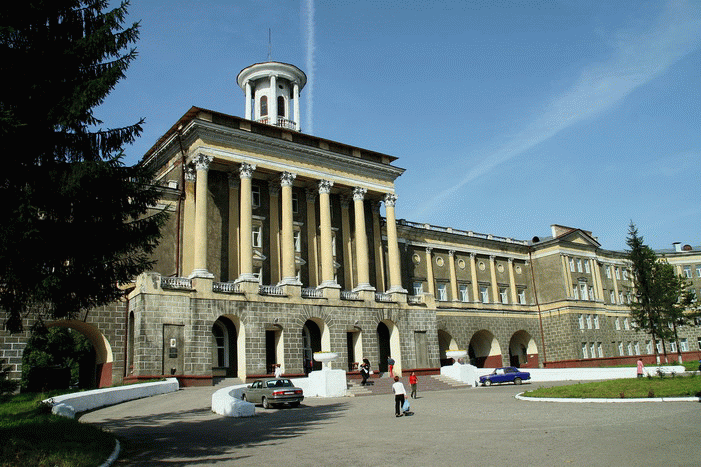 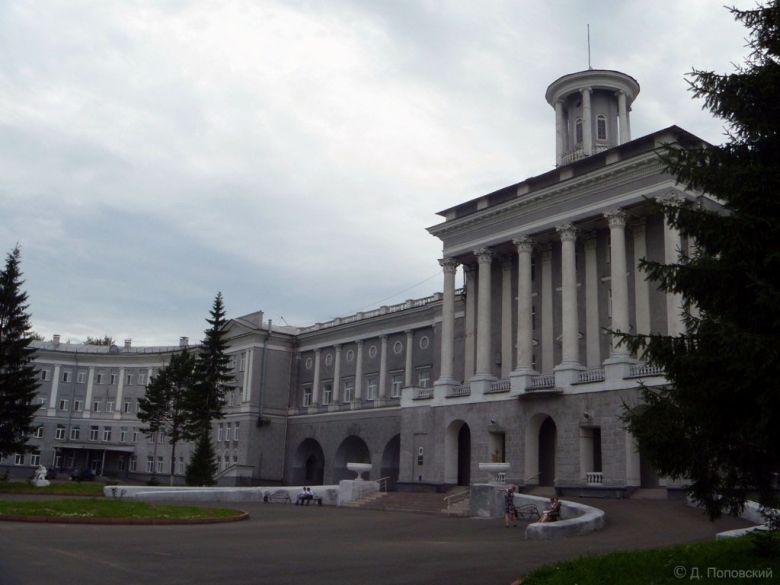 Приложение № 6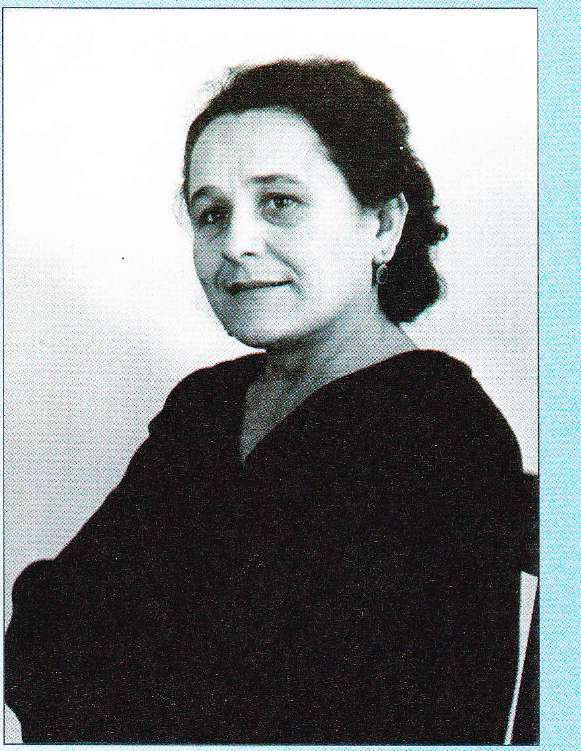                                Нина Андреевна Нефедова, первый главный врач Травматологической больницыПриложение № 7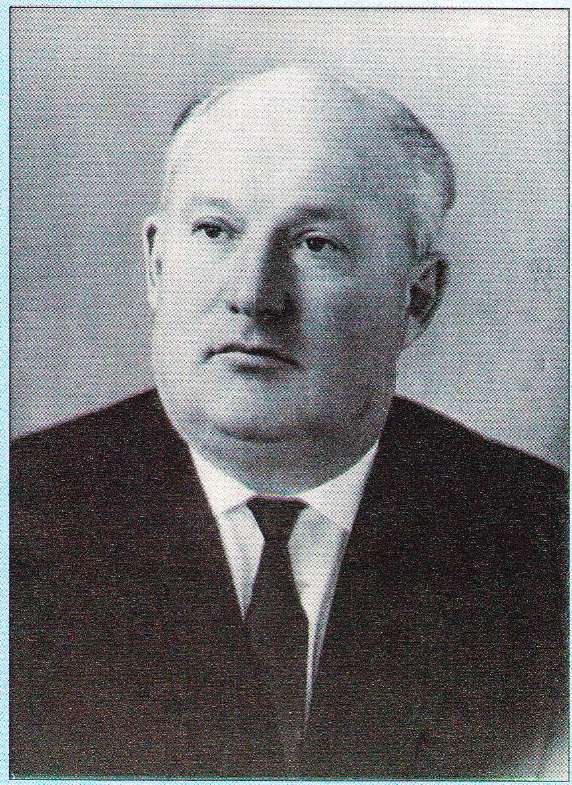 Климентий Григорьевич Ниренбург, 1957 годПриложение № 8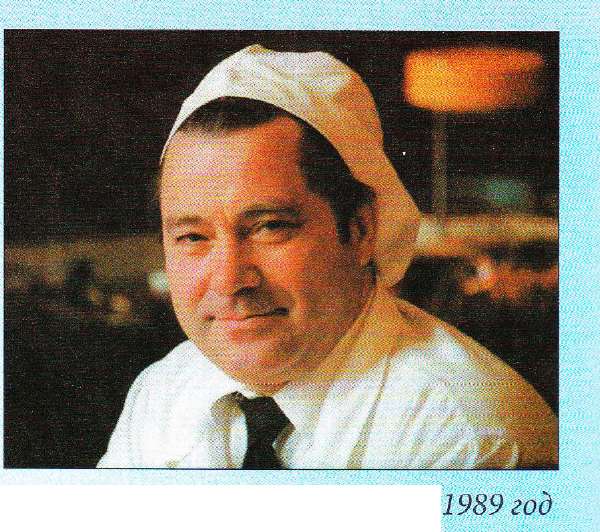               Николай Михайлович Водянов, 1989 годПриложение № 9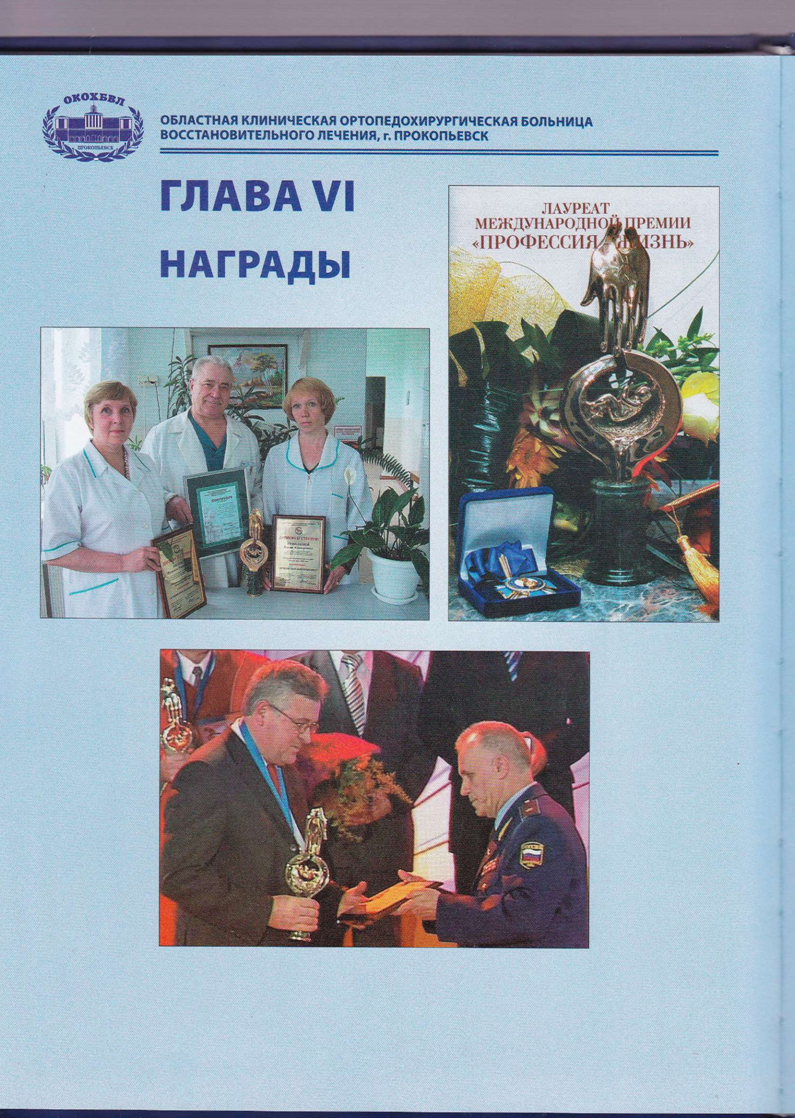 	Николай Михайлович Водянов  с коллегами.Приложение  № 10Хронологическая справка (продолжение).-1962 год: открыты отделения: - отделение хирургии кисти; - Рудничный травматологический пункт; - на базе областной травматологической больницы организован филиал Новосибирского НИИ травматологии и ортопедии;1965 год: - в стенах больницы проведена первая Республиканская конференция по черепно-мозговой травме под председательством профессора В.И. Угрюмова -1966 год: открыто: - отделение анестезиологии и реанимации;-1967 год: организован: - Центр реабилитации шахтеров- впервые в Сибири и на Дальнем Востоке Н.М. Водяновым успешно выполнена реплантация кисти на уровне лучезапястного сустава;1968 год: открыто: отделение спинальной травмы;-1969 год: - в детском ортопедо-травматологическом отделении впервые применён аппарат Илизарова для удлинения конечностей и устранения контрактур суставов; -1971 год: - организован кабинет переливания крови;-1972 год: - организован детский травматологический пункт;-1976 год: - на основании приказа отдела здравоохранения исполнительного комитета Кемеровского областного Совета депутатов трудящихся от 02.09.1976г. №276 и в соответствии с письмом МЗ РСФСР от 25.08.1976г. № СМ-12/58а-1642 Областная травматологическая больница г. Прокопьевска была переименована в Областную клиническую ортопедохирургическую больницу восстановительного лечения отдела здравоохранения Кемеровского облисполкома;1977 год: - Областная клиническая ортопедохирургическая больница восстановительного лечения удостоена переходящего Красного знамени ЦК Союза медицинских работников и Минздрава СССР. Больница носит звание «Коллектив высокой культуры»;1982 год: - сформирована врачебная бригада добровольцев из реаниматологов и травматологов, спускавшихся в шахту к месту травмы для оказания медицинской помощи пострадавшим шахтерам;1983 год: - открытие иммунологического отдела, который приступил к изучению иммунной системы организма при травме, осложненной гнойным и септическим процессами;создан отдел информатики, состоящий из патентоведа, двух переводчиков английского и немецкого языков, библиотекаря и лаборанта. В отдел информатики вошла и библиотека;-1985 год: - открыто нейрохирургическое отделение №2-1986 год: - открыто отделение раневой инфекции; - открыто микрохирургическое отделение; - открыто отделение вертебрологии;-1987 год: - открыто отделение консервативной реабилитации шахтеров с нейротравмой и повреждениями опорно-двигательного аппарата;приказом министра здравоохранения РСФСР создано научно-практическое объединение, в которое вошли Кузбасский НИИ травматологии и реабилитации и Областная клиническая ортопедохирургическая больница восстановительного лечения;-1992 год: - открыто отделение компьютерной томографии; -1994 год: - открыто хирургическое отделение;1997 год: - открыто отделение геронтологии;2000 год: - открытие Областного антирабического центра;2002 год: - в практику работы введены артроскопические методы диагностики и лечения;2004 год: - впервые в Кузбассе на базе Детского ортопедо-травматологического отделения организована хирургическая помощь детям, страдающим сколиотической болезнью;2006 год: - больница удостоена награды «Профессия-Жизнь». Приложение №  11Приложение №  12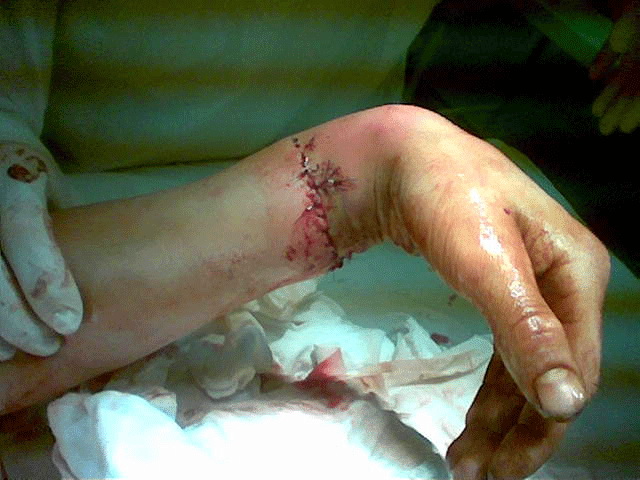 Приложение № 13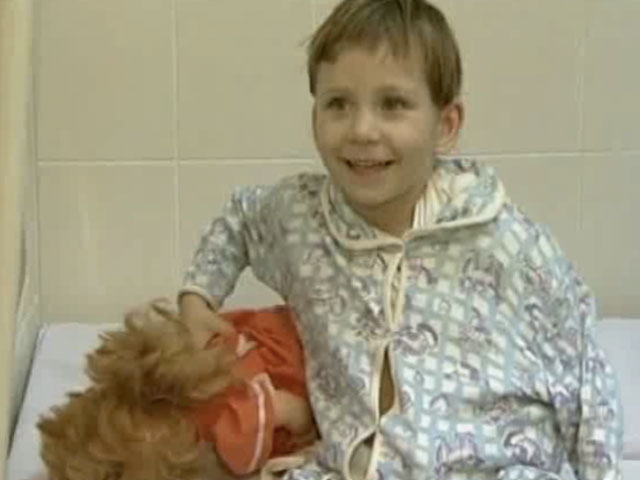                 Трёхлетняя Анжелика, 2010 годПриложение № 14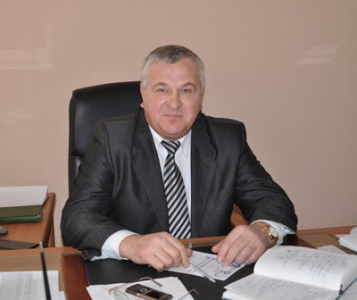 Бывший главный врач  больницы –Александр Михайлович Белов, 2006 год